            РЕПУБЛИКА СРБИЈА МИНИСТАРСТВО ФИНАНСИЈА             ПОРЕСКА УПРАВА      Сектор за материјалне ресурсеБрој: 000-404-01-00949/2020-1100         Дана: 08.10.2020. године                     Београд           На основу члана члана 116. Закона о јавним набавкама („Службени гласник РС“, бр. 124/12, 14/15 и 68/15), Министарство финансија, Пореска управа - Сектор за материјалне ресурсе објављује:ОБАВЕШТЕЊЕ О ЗАКЉУЧЕНОМ УГОВОРУНазив, адреса и интернет страница наручиоца: Министарство финансија, Пореска управа - Сектор за материјалне ресурсе, www.purs.gov.rs/javne-nabavke.Врста наручиоца: Орган државне управе.     Опис предмета набавке, назив и ознака из општег речника набавке: Набавка добара – ручних виљушкара.      Oзнака из општег речника набавке: 42410000-3 – опрема за дизање и руковање теретом.Уговорена вредност: 53.760,00 динара без ПДВ.Критеријум за доделу уговора: Најнижа понуђена ценаБрој примљених понуда: 4.Највиша и најнижа понуђена цена код прихватљивих понуда: Највиша понуђена цена је 138.000,00 без ПДВ, а најнижа понуђена цена је 53.760,00 динара без ПДВ.Датум доношења одлуке о додели уговора: 09.09.2020.године.8)  Датум закључења уговора: 07.10.2020.године.9) Основни подаци о добављачу: ELPE TRADE“ d.о.о. Београд са седиштем у Београду 	(Железник), ул. Жарка Васиљева број 21а/локал 6, ПИБ 108625219,  МБР 2103655210) Период важења уговора: до дана извршења истог, а у делу који се односи на гарантни период, уговор ће важити до истека гарантног рока. 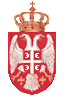 